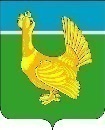 Администрация Верхнекетского районаПОСТАНОВЛЕНИЕ О внесении изменений в постановление Администрации Верхнекетского района от 30.12.2016 № 1044 «Об утверждении Порядка принятия главными администраторами бюджетных средств решений о наличии потребности в межбюджетных трансфертах, полученных из бюджета муниципального образования «Верхнекетский район», имеющих целевое назначение, не использованных в отчетном финансовом году»В целях приведения муниципального нормативного правового акта в соответствие с Уставом муниципального образования Верхнекетский район Томской области,ПОСТАНОВЛЯЮ:Внести в постановление Администрации Верхнекетского района от 30.12.2016 № 1044 «Об утверждении Порядка принятия главными администраторами бюджетных средств решений о наличии потребности в межбюджетных трансфертах, полученных из бюджета муниципального образования «Верхнекетский район», имеющих целевое назначение, не использованных в отчетном финансовом году» следующие изменения:наименование изложить в следующей редакции:«Об утверждении Порядка принятия главными администраторами бюджетных средств решений о наличии потребности в межбюджетных трансфертах, полученных из бюджета муниципального образования Верхнекетский район Томской области в форме субсидий, субвенций и иных межбюджетных трансфертов, имеющих целевое назначение, не использованных в отчетном финансовом году»;пункт 1 изложить в следующей редакции:«1. Утвердить Порядок принятия главными администраторами бюджетных средств решений о наличии потребности в межбюджетных трансфертах, полученных из бюджета муниципального образования Верхнекетский район Томской области в форме субсидий, субвенций и иных межбюджетных трансфертов, имеющих целевое назначение, не использованных в отчетном финансовом году, согласно приложению к настоящему постановлению.»;в Порядке принятия главными администраторами бюджетных средств решений о наличии потребности в межбюджетных трансфертах, полученных из бюджета муниципального образования Верхнекетский район Томской области в форме субсидий, субвенций и иных межбюджетных трансфертов, имеющих целевое назначение, не использованных в отчетном финансовом году», утвержденном указанным постановлением:наименование изложить в следующей редакции:«Порядок принятия главными администраторами бюджетных средств решений о наличии потребности в межбюджетных трансфертах, полученных из бюджета муниципального образования Верхнекетский район Томской области в форме субсидий, субвенций и иных межбюджетных трансфертов, имеющих целевое назначение, не использованных в отчетном финансовом году»;пункт 1 изложить в следующей редакции:«1. Настоящий Порядок устанавливает правила принятия главными админи-страторами бюджетных средств решений о наличии потребности в межбюджетных трансфертах, полученных из бюджета муниципального образования Верхнекет-ский район Томской области (далее- районный бюджет) в форме субсидий, субвенций и иных межбюджетных трансфертов, имеющих целевое назначение, не использованных в отчетном финансовом году (далее - неиспользованные остатки межбюджетных трансфертов), и их возврата в бюджеты городского и сельских по-селений, входящих в состав муниципального образования Верхнекетский район Томской области (далее бюджеты городского, сельских поселений), которым они были ранее предоставлены, для финансового обеспечения расходов бюджета, соответствующих целям предоставления указанных межбюджетных трансфертов (далее - Порядок).»;подпункт 4) пункта 2 изложить в следующей редакции:«4) расчеты и документы, подтверждающие потребность в неиспользованных остатках межбюджетных трансфертов (заключенные и неисполненные муниципальные контракты (договоры, соглашения), правовые акты или неисполненные судебные акты, на исполнение которых предоставлялся межбюджетный трансферт).»;в пункте 8 слова «муниципального образования Верхнекетский район» заменить словами «муниципального образования Верхнекетский район Томской области».Настоящее постановление вступает в силу со дня его официального опубликования в информационном вестнике Верхнекетского района «Территория» и распространяет свое действие на правоотношения, возникшие с 01 января 2020 года. Разместить настоящее постановление на официальном сайте Администрации района.И.о.Главы Верхнекетского района                                                    С.А.Альсевич      Бурган С.А. 8 (38258) 2-19-40Дело-2, УФ-1, «Территория» -1, замы -3, Мамзина Т. В.-1, УРМИЗ-1, РУО-1.10 марта 2020 г.р.п. Белый ЯрВерхнекетского района Томской области                          №  216